FY23  JVSG-SBE ELIGIBILITY CHECKLIST – MassWorkforce Issuance 100 DCS 10.107 -Attachment INAME: _______________________________  MOSES ID: _________________  Ref By: __________  Appointment Date/Time: _________________________DATE _________________       PREFERRED SERVICE LOCATION _______________________ACTIVE DUTY means full-time duty in the Armed Forces, other than active duty for training.INITIAL ACTIVE DUTY FOR TRAINING (IADT). Typically less than 180 days and consists of basic and/or advanced individual training in a military occupational specialty that members of a Reserve Component undergo when they enlist to perform weekend drill and annual training periods (typically two weeks) unless called up (mobilized) by Presidential order under Title 10 U.S.C. Examples: Operations Desert Storm, Iraqi Freedom and Enduring Freedom.DISCHARGES:  HONORABLE  GENERAL, UNDER HONORABLE CONDITIONS  UNDER OTHER THAN HONORABLE CONDITIONS  BAD CONDUCT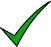 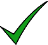 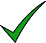 DISHONORABLE   NOT ELIGIBLE !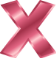 PERIOD OF WAR: Persian Gulf War, beginning 2 August 1990 and ending: no end date has been established.  The Vietnam Era: Beginning 28 February 1961 and ending on 7 May 1975 in the case of a Veteran who served in the Republic of Vietnam, otherwise, the period beginning 5 August 1964 and ending 7 May 1975 in all other cases.AUTHORIZED CAMPAIGN, SERVICE & EXPEDITIONARY MEDALS: Iraq campaign medal, Afghanistan campaign medal, Southwest Asia service medal, Armed Forces Expeditionary medal, Kosovo campaign medal, Navy Expeditionary medal, Marine Corps Expeditionary medal, Vietnam Service medal, Korean Service medal. INCOME GUIDELINEBased on current year MOSES economically disadvantaged guidelines An equal opportunity employer/program. Auxiliary aids and services are available upon request to individuals with disabilities.10/26/22Check only those boxes that apply.  (For conducting Initial Assessment of those who self-identify as a Veteran. This form is to be completed by staff, not the Veteran)Section I: BASIC JVSG ELIGIBILITYFORMER ACTIVE DUTY, REGULAR MEMBER OF THE ARMED FORCES:□ Did you serve on active duty for more than 180 days (other than for training),    AND□ were you discharged or released under conditions other than Dishonorable?   - OR -□ were you discharged from active duty because of a service-connected disability, □ were you discharged or released under conditions other than Dishonorable?NATIONAL GUARD OR RESERVES:□ were you mobilized for Active Duty (for other than training) and did you serve:□ during a period of war, OR□ did you participate in a campaign or expedition for which a campaign or expeditionary medal is authorized, □ were you discharged or released under conditions other than Dishonorable?ARE YOU THE SPOUSE OF□ a Veteran who died of a service connected disability?□ an active duty service member who is currently listed as either Missing in Action (MIA), captured or detained/interned for more than 90 days?□ a 100% service-connected disabled Veteran as determined by the V.A.?□ a Veteran who had a 100% service connected disability at time of his/her death?IF ELIGIBLE HERE, SPOUSE MUST ALSO HAVE AT LEAST ONE QUALIFYING SBE IN THE NEXT COLUMN. NOTE: Only a Veteran can have a service-connected disability – a spouse cannot.The Spouse is removed from Priority of Services eligibility upon receipt of a revised disability rating on the Veteran or upon divorce.Section II: SIGNIFICANT BARRIERS TO EMPLOYMENT (SBE)□ Do you have a service connected disability rating of 10% - 100% by the V.A.? - OR -□ Do you have a pending claim with the V.A. for a service connected disability?□ Are you homeless, at risk of homelessness, fleeing or attempting to flee from     domestic/dating violence, sexual assault, stalking or other dangerous or life threatening condition in your current housing situation and have no other residence and lack the resources to obtain permanent housing?□ Did you leave military service within the previous 12 months   have you been unemployed for 27 or more weeks (cumulative) within the past year?□ Have you been subject to any stage of the criminal justice system and need assistance overcoming barriers resulting from a record of arrest or conviction?□ Are you lacking a High School Diploma or GED (Hi-Set)?□ Low income: (see chart on reverse side)□ MOSES or Job Quest: Economically Disadvantaged field (answered “Yes”)- OR –□ are you receiving Chapter 115 benefits from a MA Veteran Service Officer?□ Are you between the ages of 18 – 24?□ Did you serve in Vietnam at any time during the period from February 28, 1961 to May 7, 1975? - OR – Did you serve on active duty (other than for training) at any time during the period from August 4, 1964 to May 7, 1975?□ Transitioning Service Member  identified as being in need of intensive services; who has not met career readiness standards (indicated on DD form 2958 or referred to career center), or who is between the ages of 18-24, or who has been involuntarily separated from the Armed Forces because of a reduction in force.□ Wounded Warrior in military treatment facilities (and their family caregivers)